　　　　　　　　　　　　　　　２０１８年度決算報告書　　　　　　　　　　　　　　（2018年4月1日～2019年3月31日）　　頭書の件、下記の通りご報告申し上げます。　　　　　　　　　　　　　　　　　　　　　　　　　　　　　　　　　　　　　立教セカンドステージ大学同窓会　　　　　　　　　　　　　　　　　　　　　　　　　　　　　　　　　　　　　　財務委員長　　　　宮本　明義  　 2018年度の会計監査を実施した結果、帳簿の記載は正確で、関係書類並びに会計処理は　　　　すべて適正であり、決算書に相違ないことを認めます。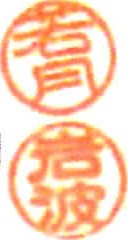 　　　　　　　　　　　　　　　　　　　　　　　　　　　2019年　5月　24日　　監事　若月　昭　　　　　　　　　　　　　　　　　　　　　　　　　　　　　　　　　　　　　　　　　　岩波　克明　　　　　　　　　　　（金額単位：円）　　　　　　　　　　（金額単位：円）　　　　　　　　　　（金額単位：円）　　　収入の部　　　収入の部　　　支出の部　　　支出の部　　　支出の部前期繰越額645,095総会懇親会費用総会懇親会費用総会懇親会費用180,000 11期生会費　　　　＊１11期生会費　　　　＊１360,000Web維持管理費Web維持管理費Web維持管理費230,326 10期生会費　　　　＊２10期生会費　　　　＊２15,000会場費71,960 総会懇親会費183,000事務用品・備品費（コピー代）事務用品・備品費（コピー代）事務用品・備品費（コピー代）23,318 寄付金40,85710周年記念事業（新規サイト・動画編集費）10周年記念事業（新規サイト・動画編集費）10周年記念事業（新規サイト・動画編集費）10周年記念事業（新規サイト・動画編集費）100,000 受取利息6HCD参加費用（展示用パネル・会場設営等）HCD参加費用（展示用パネル・会場設営等）HCD参加費用（展示用パネル・会場設営等）HCD参加費用（展示用パネル・会場設営等）121,249 雑費（会議費）13,000 支払手数料　　2,322収入合計1,243,958支出合計742,175 次期繰越額501,783 ＊１. 72名　X　5,000円＝360,000円＊１. 72名　X　5,000円＝360,000円＊１. 72名　X　5,000円＝360,000円＊２.  3名　X　5,000円＝15,000円＊２.  3名　X　5,000円＝15,000円＊２.  3名　X　5,000円＝15,000円　　通帳残高　　通帳残高￥501,783